The Comics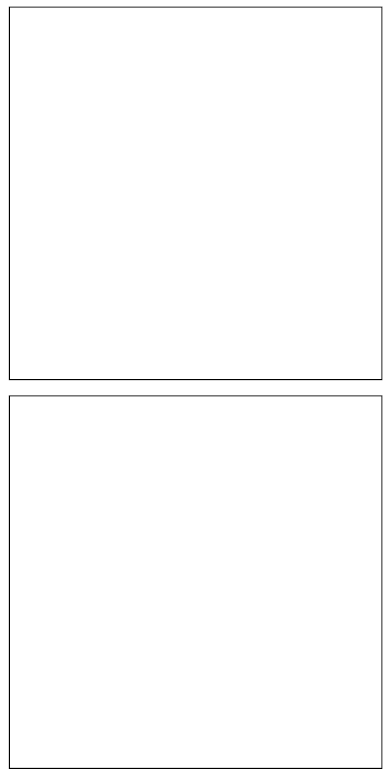 